  1.  Check service information for the specified lighting diagnosis procedures and 	     specifications.		_________________________________________________________________		_________________________________________________________________  2.  What type of headlights are used on the vehicle?		  Sealed beam		  Halogen replacement bulbs		  High-intensity discharge (HID)		  Other (describe) _______________________________________________  3.  Is alignment equipment needed?     Yes     No		If yes, describe: ____________________________________________________  4.  Is the headlight unit equipped with a bubble level?    Yes     No  5.  Is the correct bulb trade number installed?    Yes     No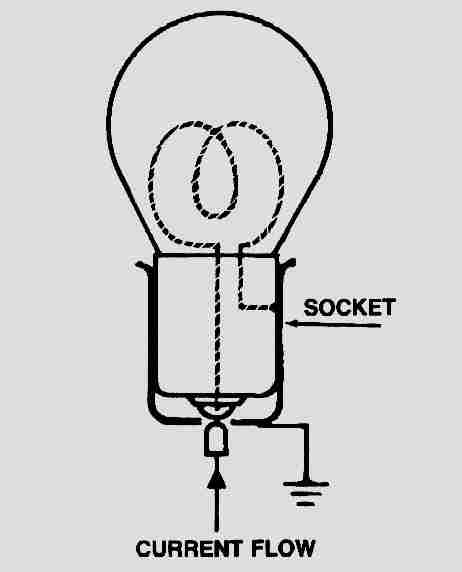   6.  Check for proper power and ground at the socket of the bulb.		  OK      NOT OK  (describe fault) ________________                       ____________________________________________________  7.  Based on the inspection and testing, what is the needed action?		___________________________________________________		___________________________________________________